NO. 13395505WHEAT PASTURE MINERAL RUM 1600FOR BEEF CATTLE ON PASTURE.MEDICATEDFeed to mature reproducing beef cows: For improved feed efficiency; for prevention and control of coccidiosis due to E. bovis and E. zuernii.ACTIVE DRUG INGREDIENTMonensin (as Monensin sodium)…..1600.0 g/tonGuaranteed AnalysisIngredientsCALCIUM CARBONATE, PROCESSED GRAIN BY-PRODUCTS, SALT, DICALCIUM PHOSPHATE, MAGNESIUM OXIDE, VEGETABLE OIL, MANGANESE SULFATE, MANGANESE HYDROXYCHLORIDE, ZINC HYDROXYCHLORIDE, ZINC SULFATE, FERROUS CARBONATE, COPPER HYDROXYCHLORIDE, COPPER SULFATE, ETHYLENEDIAMINE DIHYDRIODIDE, COBALT SULFATE, SODIUM SELENITE, IRON OXIDE, VITAMIN A SUPPLEMENT, YEAST CULTURE, SODIUM SACCHARIN, DEXTROSE, NATURAL AND ARTIFICIAL FLAVORS AND SILICON DIOXIDE.Feeding DirectionsFeed to cattle grazing small grain pastures in at least one pound of total feed at the rate of 0.0625 lbs. to 0.25 lbs. per head per day to deliver 50 to 200 mg. of Monensin per head per day. Feed at the rate of not less than 50 nor more than 200 milligrams per head per day in not less than 1 pound of feed or, after the fifth day feed at the rate of 400 milligrams per head per day every other day in not less than 2 pounds of feed. During the first 5 days of feeding, cattle should receive no more than 100 milligrams per day. Provide fresh, clean water at all times. Keep feed fresh in cool, dry storage. DO NOT use feed that is old, molded or insect contaminated. CAUTION: A withdrawal time has not been established for pre-ruminating calves. Do not use in calves to be processed for veal. Do not allow horses or other equines access to formulation containing Monensin. Ingestion of Monensin by equines has been fatal. Monensin medicated cattle feed is safe for use in cattle and goats only. Consumption by unapproved species may result in toxic reactions. Feeding undiluted or mixing errors resulting in high concentrations of Monensin has been fatal to cattle and could be fatal to goats. Must be thoroughly mixed in feeds before use. Do not feed undiluted. Do not exceed the levels of Monensin recommended in the feeding directions as reduced average daily gains may result. If feed refusals containing Monensin are fed to other groups of cattle, the concentration of Monensin in the refusals and amount of refusals fed should be taken into consideration to prevent Monensin overdosing.LIMITATIONS: Feed to mature beef cows reproducing and non-lactating dairy cattle. Feed as a supplemental feed, either hand-fed in a minimum of 1 pound of feed or mixed in a total ration. For improved feed efficiency, feed continuously at a rate of 50 to 200 milligrams Monensin per head per day.CAUTION: THIS FEED CONTAINS ADDED COPPER. DONOT FEED TO SHEEP OR OTHER RELATED SPECIES.Manufactured By:Hi-Pro Feeds LLCHome OfficeP.O. Box 519Friona, Texas 7903550 lbs (22.68 KG) NET WEIGHT13395505 10/21Calcium (Min.)14.7%Calcium (Max.)16.7%Phosphorus (Min.)2.5%Salt (Min.)14.3%Salt (Max.)16.0%Magnesium (Min.)3.0%Potassium (Min.)0.3%Copper (Min.)2,000.0ppmSelenium (Min.)12.0ppmZinc (Min.)3,900.0ppmVitamin A (Min.)100,000IU/LB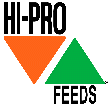 